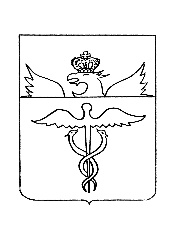 Администрация Нижнекисляйского городского поселения Бутурлиновского муниципального районаВоронежской областиПОСТАНОВЛЕНИЕот 26 ноября 2021 года                        № 213р.п. Нижний Кисляй	В соответствии с пунктом 5 ст. 264.2. Бюджетного кодекса Российской Федерации, пунктом 64.3, ст.64, раздела 9 Положения о бюджетном процессе в Нижнекисляйском городском поселении, утвержденного решением Совета народных депутатов Нижнекисляйского городского поселения от 10.03.2016 года № 41ПОСТАНОВЛЯЮ:1. Утвердить отчет об исполнении бюджета Нижнекисляйского городского поселения Бутурлиновского муниципального района Воронежской области за 9 месяцев 2021 года.2. Опубликовать настоящее постановление в Вестнике муниципальных правовых актов Нижнекисляйского городского поселения Бутурлиновского муниципального района Воронежской области и разместить на официальном сайте Нижнекисляйского городского поселения в сети « Интернет».И.о. главы Нижнекисляйскогогородского поселения                                                        В.П. Рагозина	Утвержден постановлением администрации					Нижнекисляйского городского поселения					от  26 ноября 2021 года      № 213ОТЧЕТоб исполнении бюджета Нижнекисляйского городского поселения Бутурлиновского муниципального района Воронежской области за 9 месяцев 2021 года.Исполнение бюджета по доходам.За 9 месяцев 2021 года исполнение бюджета Нижнекисляйского городского поселения по доходам составило 13357,1 тыс. рублей, или 56,42 % к плановым назначениям.Налоговые и неналоговые доходы бюджета Нижнекисляйского городского поселения исполнены в сумме  7811,2 тыс. рублей, или 65,94% к плановым назначениям;По налоговым доходам поступление составило 5281,0 тыс. рублей, в том числе:-Налог на доходы физических лиц  - 1345,2 тыс. рублей;- Единый сельскохозяйственный налог -  1369,8 тыс.рублей;- налог на имущество физических лиц –   32,8 тыс. рублей;- земельный налог –                                     841,5  тыс. рублей;- государственная пошлина –                     6,4  тыс. рублей;- акцизы на нефтепродукты-                       1685,3 тыс.рублей.Неналоговые доходы бюджета исполнены в сумме 2530,2 тыс. рублей, или 21,6% к плановым назначениям.За 9 месяцев 2021 года в бюджете Нижнекисляйского городского поселения безвозмездные поступления составили в общей сумме 5545,9 тыс. рублей, или 46,88% к плановым назначениям.Исполнение бюджета по расходам.Исполнение бюджета Нижнекисляйского городского поселения по расходам за 9 месяцев 2021 года составляет 14392,9 тыс. рублей при плане на год 24477,9 тыс. рублей, или 58,8 %.Расходы социально-культурной сферы бюджета при плане на год 4326,62 тыс. рублей профинансированы на сумму 2670,8 тыс. рублей, в том числе:- по подразделу «Культура» 2624,0 тыс. рублей;- по подразделу «Другие вопросы в области культуры, кинематографии»                   46,8 тыс.рублей;- по разделу «Здравоохранение» 52,6 тыс.рублей;- по подразделу «Пенсионное обеспечение» 72,5 тыс.рублей;По разделу «Общегосударственные вопросы» расходы исполнены в сумме 3780,1 тыс. рублей.По подразделу «Функционирование высшего должностного лица муниципального образования» расходы исполнены в сумме 549,4 тыс. руб.;По подразделу «Функционирование местных администраций» расходы исполнены в сумме 3230,7 тыс. руб.По разделу «Национальная оборона» расходы исполнены в сумме 163,3 тыс. рублей;По разделу «Национальная безопасность и правоохранительная деятельность» расходы исполнены в сумме 33,9 тыс. рублей;По разделу «Национальная экономика» расходы исполнены в сумме 1235,4 тыс. рублейПо разделу «Жилищно - коммунальное  хозяйство» расходы исполнены в сумме 6349,1 тыс. рублей;По подразделу «Жилищное  хозяйство» расходы исполнены в сумме 21,2 тыс. рублей;По подразделу «Коммунальное  хозяйство» расходы исполнены в сумме 3623,0 тыс. рублей;По подразделу «Благоустройство» расходы исполнены в сумме 2704,9 тыс. рублей.Иные межбюджетные трансферты в другие бюджеты бюджетной системы за выполнение некоторых расходных обязательств 35,2 тыс.рубЗадолженности по оплате труда и начислениям на ФОТ работникам бюджетных учреждений, финансируемых из бюджета Нижнекисляйского городского поселения по состоянию на 01.10.2021 года не имеется.Источники финансирования дефицита бюджета.За 9 месяцев 2021 года дефицит бюджета Нижнекисляйского городского поселения составил 1035,8 тыс.рублей.И.о. ведущего специалиста-главного бухгалтера                                                                    С.С. ШилинОб утверждении отчета об исполнении бюджета Нижнекисляйского городского поселения Бутурлиновского муниципального района Воронежской области за 9 месяцев 2021 года. И.о.ведущего специалиста-главного бухгалтераС.С. ШилинПриложение 1   к отчету об исполнении бюджетаНижнекисляйского городского поселенияза 9 месяцев 2021 годаПриложение 1   к отчету об исполнении бюджетаНижнекисляйского городского поселенияза 9 месяцев 2021 годаПриложение 1   к отчету об исполнении бюджетаНижнекисляйского городского поселенияза 9 месяцев 2021 годаПриложение 1   к отчету об исполнении бюджетаНижнекисляйского городского поселенияза 9 месяцев 2021 годаПриложение 1   к отчету об исполнении бюджетаНижнекисляйского городского поселенияза 9 месяцев 2021 годаПриложение 1   к отчету об исполнении бюджетаНижнекисляйского городского поселенияза 9 месяцев 2021 годаПриложение 1   к отчету об исполнении бюджетаНижнекисляйского городского поселенияза 9 месяцев 2021 годаПриложение 1   к отчету об исполнении бюджетаНижнекисляйского городского поселенияза 9 месяцев 2021 годаПриложение 1   к отчету об исполнении бюджетаНижнекисляйского городского поселенияза 9 месяцев 2021 годаПриложение 1   к отчету об исполнении бюджетаНижнекисляйского городского поселенияза 9 месяцев 2021 годаПриложение 1   к отчету об исполнении бюджетаНижнекисляйского городского поселенияза 9 месяцев 2021 годаПриложение 1   к отчету об исполнении бюджетаНижнекисляйского городского поселенияза 9 месяцев 2021 годаПриложение 1   к отчету об исполнении бюджетаНижнекисляйского городского поселенияза 9 месяцев 2021 годаПриложение 1   к отчету об исполнении бюджетаНижнекисляйского городского поселенияза 9 месяцев 2021 годаПриложение 1   к отчету об исполнении бюджетаНижнекисляйского городского поселенияза 9 месяцев 2021 годаПриложение 1   к отчету об исполнении бюджетаНижнекисляйского городского поселенияза 9 месяцев 2021 годаПриложение 1   к отчету об исполнении бюджетаНижнекисляйского городского поселенияза 9 месяцев 2021 годаПриложение 1   к отчету об исполнении бюджетаНижнекисляйского городского поселенияза 9 месяцев 2021 годаПриложение 1   к отчету об исполнении бюджетаНижнекисляйского городского поселенияза 9 месяцев 2021 годаПриложение 1   к отчету об исполнении бюджетаНижнекисляйского городского поселенияза 9 месяцев 2021 годаПриложение 1   к отчету об исполнении бюджетаНижнекисляйского городского поселенияза 9 месяцев 2021 годаПриложение 1   к отчету об исполнении бюджетаНижнекисляйского городского поселенияза 9 месяцев 2021 годаПриложение 1   к отчету об исполнении бюджетаНижнекисляйского городского поселенияза 9 месяцев 2021 годаПриложение 1   к отчету об исполнении бюджетаНижнекисляйского городского поселенияза 9 месяцев 2021 годаПриложение 1   к отчету об исполнении бюджетаНижнекисляйского городского поселенияза 9 месяцев 2021 годаПриложение 1   к отчету об исполнении бюджетаНижнекисляйского городского поселенияза 9 месяцев 2021 годаПриложение 1   к отчету об исполнении бюджетаНижнекисляйского городского поселенияза 9 месяцев 2021 годаПриложение 1   к отчету об исполнении бюджетаНижнекисляйского городского поселенияза 9 месяцев 2021 годаПриложение 1   к отчету об исполнении бюджетаНижнекисляйского городского поселенияза 9 месяцев 2021 годаПриложение 1   к отчету об исполнении бюджетаНижнекисляйского городского поселенияза 9 месяцев 2021 годаПриложение 1   к отчету об исполнении бюджетаНижнекисляйского городского поселенияза 9 месяцев 2021 годаПриложение 1   к отчету об исполнении бюджетаНижнекисляйского городского поселенияза 9 месяцев 2021 годаПриложение 1   к отчету об исполнении бюджетаНижнекисляйского городского поселенияза 9 месяцев 2021 годаПриложение 1   к отчету об исполнении бюджетаНижнекисляйского городского поселенияза 9 месяцев 2021 годаПриложение 1   к отчету об исполнении бюджетаНижнекисляйского городского поселенияза 9 месяцев 2021 годаПриложение 1   к отчету об исполнении бюджетаНижнекисляйского городского поселенияза 9 месяцев 2021 годаПриложение 1   к отчету об исполнении бюджетаНижнекисляйского городского поселенияза 9 месяцев 2021 годаПриложение 1   к отчету об исполнении бюджетаНижнекисляйского городского поселенияза 9 месяцев 2021 годаПриложение 1   к отчету об исполнении бюджетаНижнекисляйского городского поселенияза 9 месяцев 2021 годаПриложение 1   к отчету об исполнении бюджетаНижнекисляйского городского поселенияза 9 месяцев 2021 годаИсполнение бюджета Нижнекисляйского городского поселения  по доходамИсполнение бюджета Нижнекисляйского городского поселения  по доходамИсполнение бюджета Нижнекисляйского городского поселения  по доходамИсполнение бюджета Нижнекисляйского городского поселения  по доходамИсполнение бюджета Нижнекисляйского городского поселения  по доходамИсполнение бюджета Нижнекисляйского городского поселения  по доходамИсполнение бюджета Нижнекисляйского городского поселения  по доходамИсполнение бюджета Нижнекисляйского городского поселения  по доходамИсполнение бюджета Нижнекисляйского городского поселения  по доходамза 9 месяцев 2021 годаза 9 месяцев 2021 годаза 9 месяцев 2021 года Рублей Рублей Рублей РублейКод бюджетной классификацииРасшифровка кода бюджетной классификацииРасшифровка кода бюджетной классификацииРасшифровка кода бюджетной классификацииПлан на годИсполненоИсполненоИсполнено% к плану (годовые показатели)8 50 00000 00 0000 000Доходы бюджета – ИТОГОДоходы бюджета – ИТОГОДоходы бюджета – ИТОГО23674985,8313357067,2413357067,2413357067,2456,421 00 00000 00 0000 000НАЛОГОВЫЕ  И  НЕНАЛОГОВЫЕ  ДОХОДЫНАЛОГОВЫЕ  И  НЕНАЛОГОВЫЕ  ДОХОДЫНАЛОГОВЫЕ  И  НЕНАЛОГОВЫЕ  ДОХОДЫ11845997,737811118,517811118,517811118,5165,91 01 02021 01 0000 110Налог на доходы  физических лицНалог на доходы  физических лицНалог на доходы  физических лиц17010001345181,121345181,121345181,1279,11 05 03010 01 0000 110Единый сельскохозяйственный налогЕдиный сельскохозяйственный налогЕдиный сельскохозяйственный налог4830001369834,51369834,51369834,5283,61 06 01000 00 0000 110Налоги на имущество физических  лицНалоги на имущество физических  лицНалоги на имущество физических  лиц12500032832,3232832,3232832,3226,21 06 06000 00 0000 110Земельный налогЗемельный налогЗемельный налог3627997,73841519,33841519,33841519,3323,21 08 04000 01 0000 110Государственная пошлина за совершение нотариальных действий ( за исключением действий, совершаемых консульскими учреждениями Российской Федерации)Государственная пошлина за совершение нотариальных действий ( за исключением действий, совершаемых консульскими учреждениями Российской Федерации)Государственная пошлина за совершение нотариальных действий ( за исключением действий, совершаемых консульскими учреждениями Российской Федерации)2000064006400640032,0103 02200 00 0000 110Акцизы на нефтепродуктыАкцизы на нефтепродуктыАкцизы на нефтепродукты22730001685251,541685251,541685251,5474,11 11 00000 00 0000 000Доходы от использования имущества, находящегося в муниципальной собственностиДоходы от использования имущества, находящегося в муниципальной собственностиДоходы от использования имущества, находящегося в муниципальной собственности2843000788536,17788536,17788536,1722,71 11 05010 00 0000 120Доходы, получаемые  в виде арендной либо иной платы  за передачу в возмездное  пользование  государственного и  муниципального  имущества (за исключением  имущества  бюджетных и автономных  учреждений , а также имущества государственных  и муниципальных унитарных предприятий, в том числе казенных)Доходы, получаемые  в виде арендной либо иной платы  за передачу в возмездное  пользование  государственного и  муниципального  имущества (за исключением  имущества  бюджетных и автономных  учреждений , а также имущества государственных  и муниципальных унитарных предприятий, в том числе казенных)Доходы, получаемые  в виде арендной либо иной платы  за передачу в возмездное  пользование  государственного и  муниципального  имущества (за исключением  имущества  бюджетных и автономных  учреждений , а также имущества государственных  и муниципальных унитарных предприятий, в том числе казенных)2843000788536,17788536,17788536,1722,7111 05013 13 0000 120Доходы, получаемые в виде арендной платы за земельные участки, государственная собственность на которые не разграничена и которые расположены в границах поселений, а также средства от продажи права на заключение договоров аренды указанных земельных участковДоходы, получаемые в виде арендной платы за земельные участки, государственная собственность на которые не разграничена и которые расположены в границах поселений, а также средства от продажи права на заключение договоров аренды указанных земельных участковДоходы, получаемые в виде арендной платы за земельные участки, государственная собственность на которые не разграничена и которые расположены в границах поселений, а также средства от продажи права на заключение договоров аренды указанных земельных участков2843000788536,17788536,17788536,1722,7114 00000 00 0000 000Доходы от продажи материальных и нематериальных активовДоходы от продажи материальных и нематериальных активовДоходы от продажи материальных и нематериальных активов5350001360694,511360694,511360694,51254,3114 06013 13 0000 430Доходы от продажи земельных участков, государственная собственность на которые не разграничена и которые расположены в границах поселенийДоходы от продажи земельных участков, государственная собственность на которые не разграничена и которые расположены в границах поселенийДоходы от продажи земельных участков, государственная собственность на которые не разграничена и которые расположены в границах поселений5350001360694,511360694,511360694,51254,3116 00000 00 0000 000Штрафы, санкции, возмещение ущерба  Штрафы, санкции, возмещение ущерба  Штрафы, санкции, возмещение ущерба  100010001000116 10123  01 0131 140Прочие поступления от денежных взысканий (штрафов) и иных сумм в возмещение ущерба, зачисляемые в бюджеты городских поселенийПрочие поступления от денежных взысканий (штрафов) и иных сумм в возмещение ущерба, зачисляемые в бюджеты городских поселенийПрочие поступления от денежных взысканий (штрафов) и иных сумм в возмещение ущерба, зачисляемые в бюджеты городских поселений100010001000113 00000 00 0000 000Доходы от оказания платных услуг и компенсации затрат государстваДоходы от оказания платных услуг и компенсации затрат государстваДоходы от оказания платных услуг и компенсации затрат государства10900025991,225991,225991,223,8113 01995 13 0000 130Прочие доходы от оказания платных услуг (работ) получателями средств бюджетов городских поселенийПрочие доходы от оказания платных услуг (работ) получателями средств бюджетов городских поселенийПрочие доходы от оказания платных услуг (работ) получателями средств бюджетов городских поселений10900025991,225991,225991,223,81 17 00000 00 0000 000Прочие неналоговые доходыПрочие неналоговые доходыПрочие неналоговые доходы129000353877,82353877,82353877,82274,31 17 01050 13 0000 180Невыясненные поступления, зачисляемые в бюджеты поселенийНевыясненные поступления, зачисляемые в бюджеты поселенийНевыясненные поступления, зачисляемые в бюджеты поселений0,00,00,01 17 05050 10 0000 180Прочие неналоговые доходы бюджетов поселенийПрочие неналоговые доходы бюджетов поселенийПрочие неналоговые доходы бюджетов поселений129000353877,82353877,82353877,82274,32 00 00000 00 0000 000Безвозмездные поступленияБезвозмездные поступленияБезвозмездные поступления11828988,15545948,735545948,735545948,7346,92 02 00000 00 0000 000Безвозмездные поступления от других бюджетов бюджетной системы РФБезвозмездные поступления от других бюджетов бюджетной системы РФБезвозмездные поступления от других бюджетов бюджетной системы РФ11780762,335497722,965497722,965497722,9646,72 02 15001 13 0000 150Дотации бюджетам городских поселений на выравнивание бюджетной обеспеченностиДотации бюджетам городских поселений на выравнивание бюджетной обеспеченностиДотации бюджетам городских поселений на выравнивание бюджетной обеспеченности1562000139546013954601395460            89,32 02 35118 13 0000 150Субвенции бюджетам городских поселений на осуществление первичного воинского учета на территориях, где отсутствуют военные комиссариатыСубвенции бюджетам городских поселений на осуществление первичного воинского учета на территориях, где отсутствуют военные комиссариатыСубвенции бюджетам городских поселений на осуществление первичного воинского учета на территориях, где отсутствуют военные комиссариаты22650016330016330016330072,12 02 45160 13 0000 150Межбюджетные трансферты, передаваемые бюджетам городских поселений для компенсации дополнительных расходов, возникших в результате решений, принятых органами власти другого уровняМежбюджетные трансферты, передаваемые бюджетам городских поселений для компенсации дополнительных расходов, возникших в результате решений, принятых органами власти другого уровняМежбюджетные трансферты, передаваемые бюджетам городских поселений для компенсации дополнительных расходов, возникших в результате решений, принятых органами власти другого уровня19001900190019001002 02 29999 13 0000 150Прочие субсидии бюджетам городских поселенийПрочие субсидии бюджетам городских поселенийПрочие субсидии бюджетам городских поселений23133002307938,692307938,692307938,6999,72 02 49999 13 0000 150Прочие межбюджетные трансферты, передаваемые бюджетам городских поселенийПрочие межбюджетные трансферты, передаваемые бюджетам городских поселенийПрочие межбюджетные трансферты, передаваемые бюджетам городских поселений7677062,331629124,271629124,271629124,2721,22 07 00000 00 0000 000Прочие безвозмездные поступленияПрочие безвозмездные поступленияПрочие безвозмездные поступления48225,7748225,7748225,7748225,77100,0Приложение 2к отчету об исполнении бюджетаНижнекисляйского городского  поселенияза 9 месяцев 2021 годаПриложение 2к отчету об исполнении бюджетаНижнекисляйского городского  поселенияза 9 месяцев 2021 годаПриложение 2к отчету об исполнении бюджетаНижнекисляйского городского  поселенияза 9 месяцев 2021 годаПриложение 2к отчету об исполнении бюджетаНижнекисляйского городского  поселенияза 9 месяцев 2021 годаПриложение 2к отчету об исполнении бюджетаНижнекисляйского городского  поселенияза 9 месяцев 2021 годаИсполнение бюджета Нижнекисляйскогогородского  поселения по расходамза 9 месяцев 2021 года.рублей Исполнение бюджета Нижнекисляйскогогородского  поселения по расходамза 9 месяцев 2021 года.рублей Исполнение бюджета Нижнекисляйскогогородского  поселения по расходамза 9 месяцев 2021 года.рублей Исполнение бюджета Нижнекисляйскогогородского  поселения по расходамза 9 месяцев 2021 года.рублей Исполнение бюджета Нижнекисляйскогогородского  поселения по расходамза 9 месяцев 2021 года.рублей Код бюджетной классификации Расшифровка кода бюджетной классификацииПлан на годИсполнено% к плану на год0100  0000000  000  000Общегосударственные вопросы4692154,023780084,3980,50102  0000000  000  000Функционирование высшего должностного лица726700549394,7875,60104  0000000  000  000Функционирование местных администраций37568003036739,5680,80111  0000000  000  000 Резервные фонды1000000113  0000000  000  000Другие общегосударственные вопросы207654,02193950,0593,40200  0000000 000 000Национальная оборона22650016330072,10300 0000000  000  000Национальная безопасность и правоохранительная деятельность379003390089,40400 0000000  000  000Национальная экономика8963394,061235404,1313,80500  0000000  000  000Жилищно-коммунальное хозяйство64582506349626,4298,30501  0000000  000  000Жилищное хозяйство2691021779,5280,90502  0000000  000  000Коммунальное хозяйство36285003623024,2599,80503  0000000  000  000Благоустройство28028402704822,6596,50800  0000000  000  000Культура, кинематография и средства массовой информации4109425,772670842,665,00801  0000000  000  000Культура4062425,772624040,764,60804 0000000  000  000Другие вопросы в области культуры, кинематографии4700046801,999,60907  0000000  000  000Здравоохранение7520052605,9470,01000  0000000  000  000Социальная политика14200072533,7651,11001  0000000  000 000Пенсионное обеспечение14200072533,7651,11400  0000000  000 000Межбюджетные трансферты общего характера бюджетам бюджетной системы Российской Федерации692003460050,09800  0000000  000  000Расходы бюджета – ВСЕГО24477939,8514392897,2458,87900  0000000  000  000Результат исполнения бюджета (дефицит "-", профицит "+")-802954,02-1035830,0Остатки на конец отчетного периода380054,51